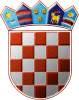 REPUBLIKA HRVATSKAGRADSKO IZBORNO POVJERENSTVOGRADA GRUBIŠNOGA POLJAKLASA: 013-02/23-01/01	URBROJ: 2103-5-01/01-23-12GRUBIŠNO POLJE, 16. travnja 2023.Na osnovi članka 19., članka 20. stavka 1. podstavka 1. i stavka 4. te članka 41. točke 4.  Zakona o izboru vijeća i predstavnika nacionalnih manjina („Narodne novine“, broj 25/19), Gradsko izborno povjerenstvo Grada GRUBIŠNOGA POLJA sastavilo je i objavljujeZBIRNU LISTU KANDIDATAZA IZBOR ČLANOVA VIJEĆA ČEŠKE NACIONALNE MANJINE U GRADU GRUBIŠNOM POLJUINES FIJALAIVAN FRANTALZVONKO HARAUZEKVESNA HAVELKAZDENKO HAVELKAZDENKA IHAROŠZDENKA LIBERANA MILIĆ ZAPOTOCKYBLAŽENKA PANKASMIROSLAV RAJZLVESNA RUŽIČKAMARINA SEDLAČEKANA-MARIA ŠTRUML-TUČEKMARIO VANJEKEMA VANJOUSREPUBLIKA HRVATSKAGRADSKO IZBORNO POVJERENSTVOGRADA GRUBIŠNOGA POLJAKLASA:	013-02/23-01/01URBROJ:	2103-5-01/01-23-8GRUBIŠNO POLJE, 16. travnja 2023.Na osnovi članka 18. stavaka 1. i 2., članka 20. stavaka 1., 2. i 4. te članka 41. točke 4. Zakona o izboru vijeća i predstavnika nacionalnih manjina („Narodne novine“, broj 25/19), Gradsko izborno povjerenstvo Grada GRUBIŠNOGA POLJA, odlučujući o prijedlogu predlagatelja ČEŠKA BESEDA TREGLAVA, utvrdilo je, prihvatilo i objavljuje PRAVOVALJANU LISTU KANDIDATA ZA IZBOR ČLANOVA VIJEĆA ČEŠKE NACIONALNE MANJINE U GRADU GRUBIŠNOM POLJUPredlagatelj:ČEŠKA BESEDA TREGLAVAKandidati/kandidatkinje:ZVONKO HARAUZEK; ČEH; TREGLAVA, TREGLAVA 53; rođ. 25.01.1960.; MBLAŽENKA PANKAS; ČEHINJA; GRUBIŠNO POLJE, 4.STUDENOG 1991. 1A; rođ. 26.02.1956.; ŽZDENKO HAVELKA; ČEH; TREGLAVA, TREGLAVA 17; rođ. 01.01.1961.; MMARINA SEDLAČEK; ČEHINJA; TREGLAVA, TREGLAVA 4; rođ. 06.05.1981.; ŽMIROSLAV RAJZL; ČEH; IVANOVO SELO, PRAŠKA 34A; rođ. 03.05.1959.; MMARIO VANJEK; ČEH; DONJA RAŠENICA, DONJA RAŠENICA 82; rođ. 21.10.1978.; MIVAN FRANTAL; ČEH; IVANOVO SELO, ILOVSKA 26; rođ. 31.01.1992.; MANA-MARIA ŠTRUML-TUČEK; ČEHINJA; IVANOVO SELO, ZAGREBAČKA 16; rođ. 22.06.1977.; ŽZDENKA IHAROŠ; ČEHINJA; GRUBIŠNO POLJE, KRALJA ZVONIMIRA 98; rođ. 27.07.1952.; ŽZDENKA LIBER; ČEHINJA; GRUBIŠNO POLJE, 77. SAMOST. BATALJUNA ZNG 25; rođ. 29.08.1955.; ŽVESNA RUŽIČKA; ČEHINJA; VELIKI ZDENCI, ZDENAČKI GAJ 25; rođ. 13.09.1990.; ŽINES FIJALA; ČEHINJA; GRUBIŠNO POLJE, 4. STUDENOG 1991. 1A; rođ. 12.02.1985.; ŽEMA VANJOUS; ČEHINJA; MALI ZDENCI, ANTUNA MIHANOVIĆA 54B; rođ. 28.10.2004.; ŽANA MILIĆ ZAPOTOCKY; ČEHINJA; MALI ZDENCI, ANTUNA MIHANOVIĆA 95; rođ. 10.12.1953.; ŽVESNA HAVELKA; ČEHINJA; IVANOVO SELO, ZAGREBAČKA 42; rođ. 22.09.1966.; ŽPREDSJEDNIKDARKO KOVAČ, v.r.__________________________(ime i prezime i potpis)PREDSJEDNIKDARKO KOVAČ v.r.__________________________(ime i prezime i potpis)